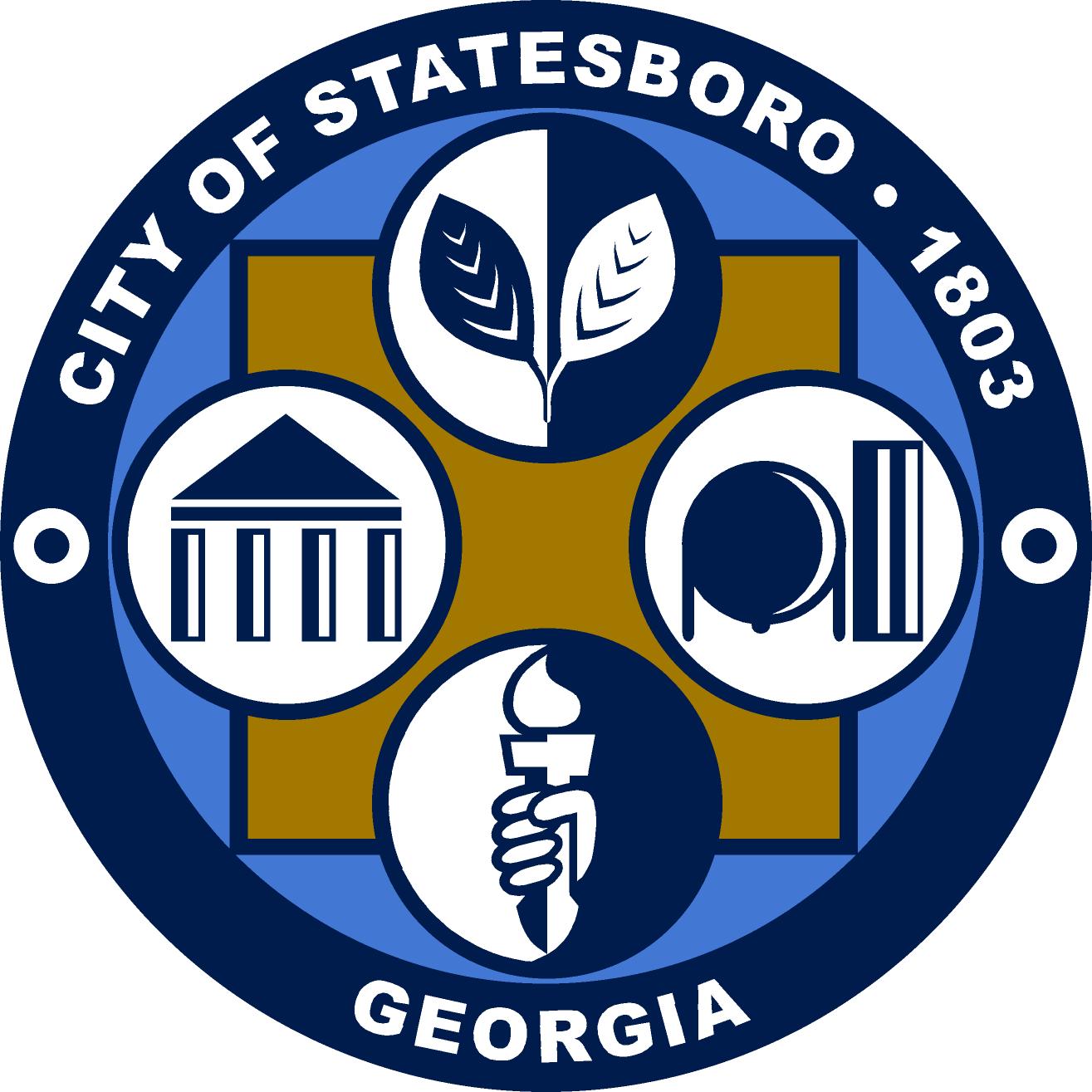 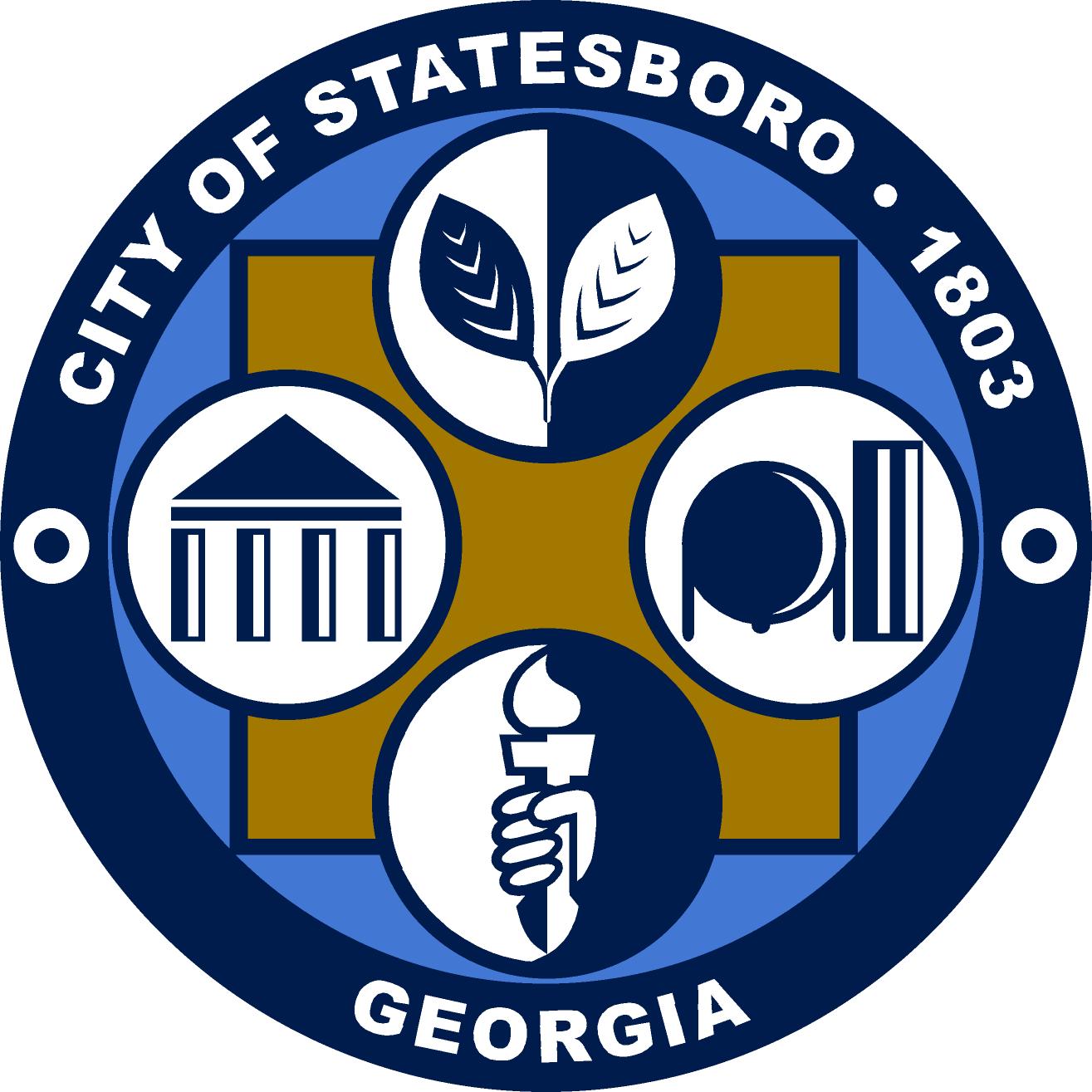 Statesboro Planning CommissionOctober 3, 20175:00 P.M.City Hall Council ChamberMeeting AgendaCall to Order Invocation & Pledge of AllegianceMotion to Approve Order of the Meeting AgendaApproval of Minutes September 5, 2017 Meeting MinutesNew BusinessAPPLICATION # RZ 17-10-01: Paul D. Walsh requests a zoning map amendment for .7 acres of property located at Lanier Drive from R4 (High Density Residential District) to CR (Commercial Retail) zoning district to construct a mixed-use retail center (Tax Parcel # MS63 000010 000).APPLICATION # RZ 17-09-02: Robert Byrd requests a zoning map amendment for .14 acres of property located at 204 Roundtree Street from R6 (Single-Family Residential) to CR (Commercial Retail) zoning district to construct a parking lot, farmer’s market and community area (Tax Parcel # S09 000068 000).APPLICATION # V 17-10-02: Whitfield Signs requests a variance from Article XV Section 1509(C) Table 3 of the Statesboro Zoning Ordinance for 8.24 acres of property located at 409 Clairborne Avenue regarding the maximum allowed for freestanding and building signs in Sign District 1 (Tax Parcel # S53 000001 000).AnnouncementsAdjourn